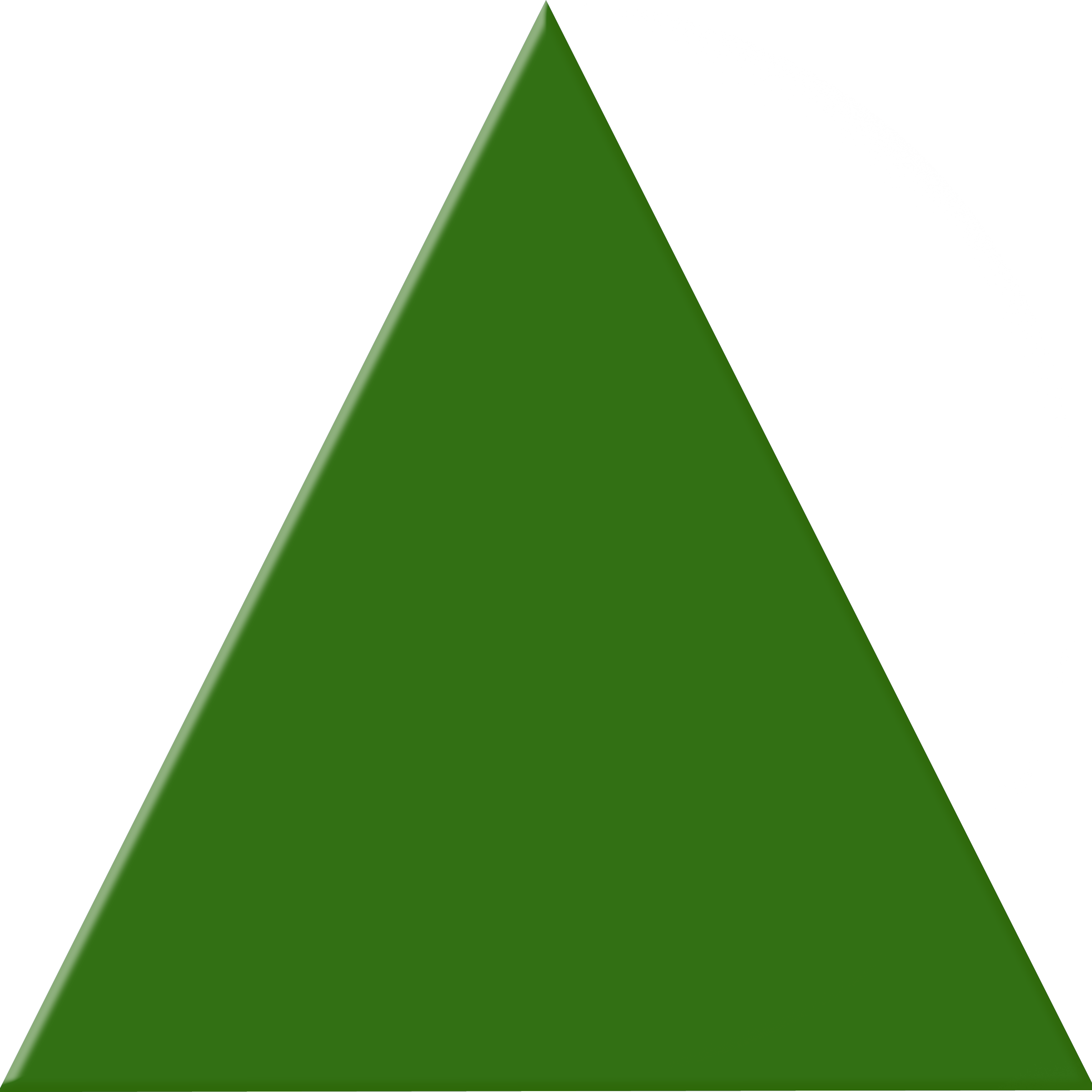 三角形sān jiǎo xíngtriangle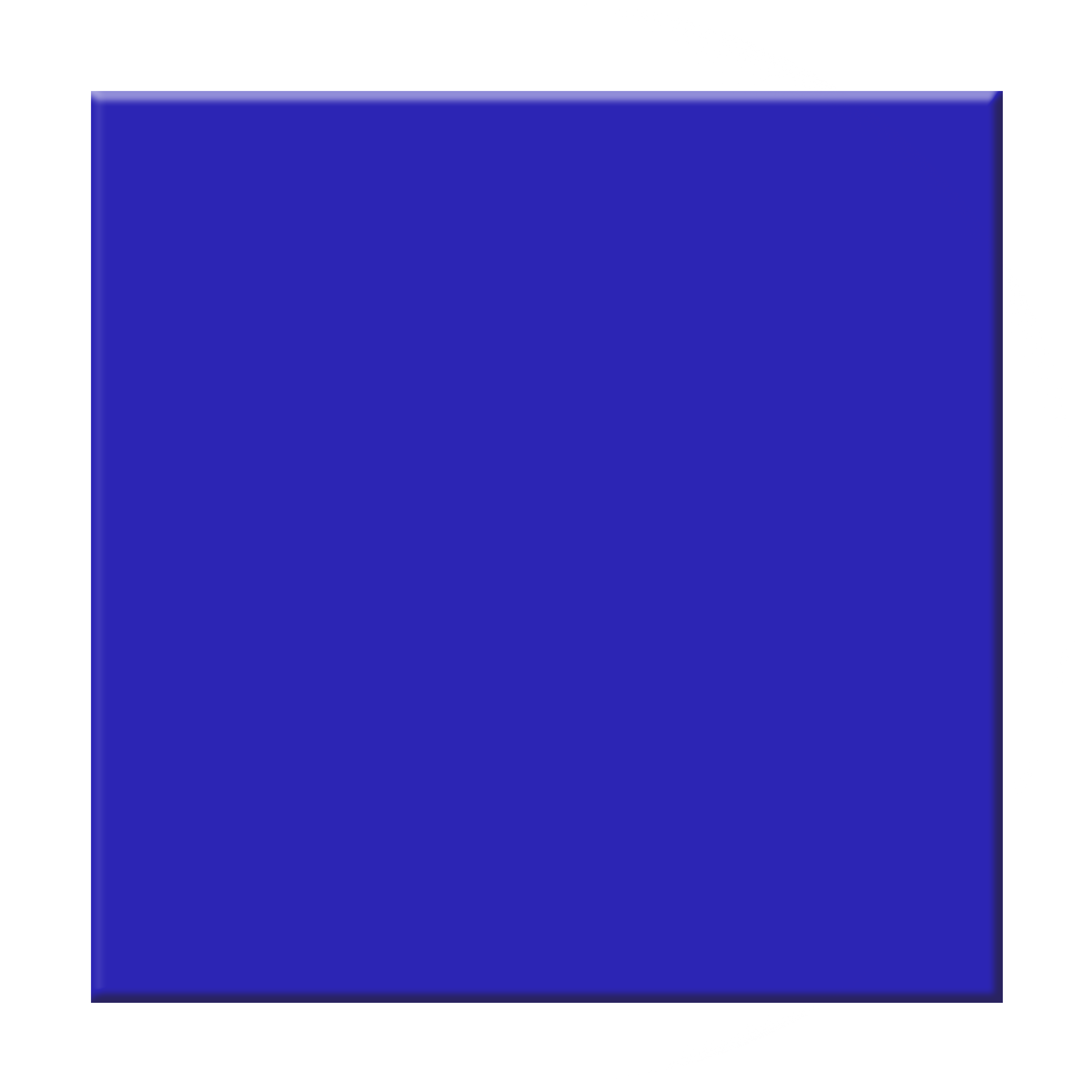 正方形zhèng fāng xíng           square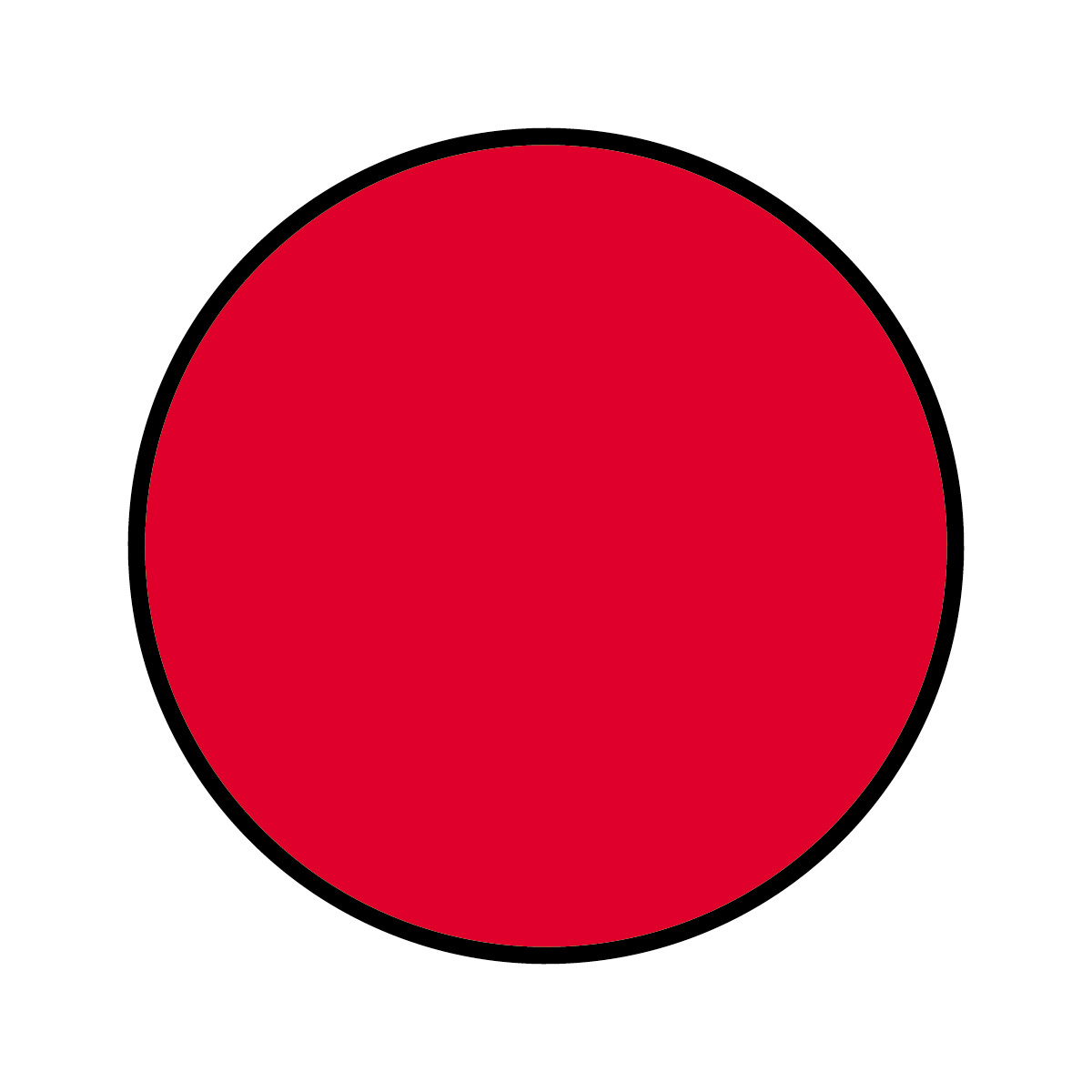 长方形 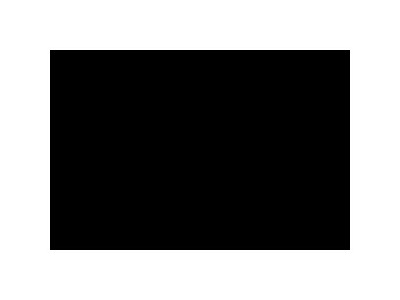 cháng fāng xíngrectangle